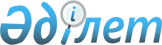 О внесении изменении в постановление акимата Казалинского района от 27 ноября 2015 года № 318 и решение Казалинского районного маслихата Кызылординской области от 27 ноября 2015 года № 358 "Об изменении границ (черты) населенных пунктов Казалинского района"Постановление Казалинского районного акимата Кызылординской области 21 декабря 2022 года № 195 и решение Казалинского районного маслихата Кызылординской области от 21 декабря 2022 года № 331. Зарегистрировано в Министерстве юстиции Республики Казахстан 28 декабря 2022 года № 31334
      Акимат Казалинского района ПОСТАНОВЛЯЕТ и Казалинский районный маслихат РЕШИЛ:
      1. Внести в совместное постановление акимата Казалинского района 27 ноября 2015 года № 318 и решение Казалинского районного маслихата от 27 ноября 2015 года № 358 "Об изменении границ (черты) населенных пунктов Казалинского района" (зарегистрировано в Реестре государственной регистрации нормативных правовых актов № 5265) следующие изменения:
      пункт 1 указанного совместного постановления и решения изложить в следующей редакции:
      "1. Изменить границы (черты) села Жанкожа батыр сельского округа Арыкбалык общей площадью 5775 гектаров, села Жанкент сельского округа Оркендеу общей площадью 5098 гектаров, села Кашакбай Примова сельского округа Кумжиек общей площадью 9576 гектаров, села Аксуат сельского округа Майлыбас общей площадью 29920 гектаров, села Жалантос батыр сельского округа Карашенгел общей площадью 3230 гектаров Казалинского района, согласно приложению к настоящему совместному постановлению и решению.";
      приложение к указанному совместному постановлению и решению изложить в новой редакции.
      2. Настоящее совместное постановление и решение вводится в действие по истечении десяти календарных дней после дня его первого официального опубликования. Экспликация земель населенных пунктов Казалинского района
					© 2012. РГП на ПХВ «Институт законодательства и правовой информации Республики Казахстан» Министерства юстиции Республики Казахстан
				
      Аким Казалинского района 

М. Уразбаев

      Секретарь маслихата Казалинского районного маслихата 

Б. Жарылқап
Приложение к совместному постановлению
и решению акимата Казалинского района
от 21 декабря 2022 года № 195
и Казалинского районного маслихата
от 21 декабря 2022 года № 331Приложение к совместному постановлению
акимата Казалинского района
от "27" ноября 2015 года № 318 и
решению Казалинского районного маслихата
от "27" ноября 2015 года № 358
№
Наименования земель
Общая площадь (гектар)
в том числе (гектар):
в том числе (гектар):
в том числе (гектар):
в том числе (гектар):
в том числе (гектар):
в том числе (гектар):
Наименования земель
Общая площадь (гектар)
сельскохозяйственные угодия
сельскохозяйственные угодия
сельскохозяйственные угодия
сельскохозяйственные угодия
покрытые лесом
другие земли
Наименования земель
Общая площадь (гектар)
пашня
многолетние насаждения 
залежи
пастбище
покрытые лесом
другие земли
1
2
3
4
5
6
7
8
9
1
село Жанкожа батыр 
сельского округа Арыкбалык
5775
390
-
373
4171
-
841
2
село Жанкент сельского округа Оркендеу
5098
2
-
47
2933
-
2116
3
село Кашакбай Примова сельского округа Кумжиек
9576
27
-
81
6909
-
2559
4
село Аксуат сельского округа Майлыбас
29920
36
-
234
23642
-
6008
5
село Жалантос батыр 
сельского округа Карашенгел
3230
168
-
97
2659
-
306